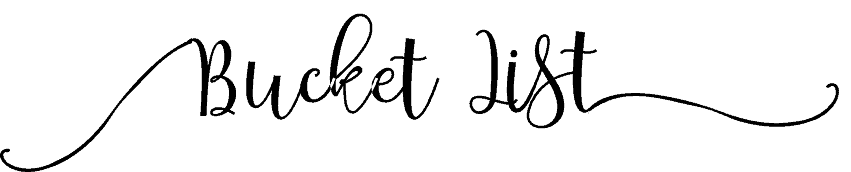 Exercise/SportNew ExperiencesTravelTravelEducationEducationEducationSelf-Fulfilment Helping Others